§9001-B.  Exemptions1.  General.  The Governor may, in a proclamation issued under section 9001, exempt from the prohibitions specified in the proclamation human activities or out-of-door fires that the Governor determines are not a significant menace to the forests.[PL 1995, c. 586, §3 (NEW).]2.  Certain public campsites.  The Governor may, in a proclamation issued under section 9001, exempt from the prohibitions specified in the proclamation out-of-door fires and the use of charcoal and gas grills at campsites under the jurisdiction of the Department of Agriculture, Conservation and Forestry or the Baxter State Park Authority, as long as the campsite and the use of out-of-door fires and charcoal and gas grills at the campsite comply with rules adopted under subsection 4.[PL 1995, c. 586, §3 (NEW); PL 2011, c. 657, Pt. W, §5 (REV).]3.  Licensed camping facilities.  The Governor may, in a proclamation issued under section 9001, exempt from the prohibitions specified in the proclamation out-of-door fires and the use of charcoal and gas grills at a licensed camping facility if:A.  The facility and the use of out-of-door fires and charcoal and gas grills at the facility comply with rules adopted under subsection 4;  [PL 1995, c. 586, §3 (NEW).]B.  The owner or operator of the facility notifies the director in writing that the facility complies with rules adopted pursuant to subsection 4; and  [PL 1995, c. 586, §3 (NEW).]C.  The director provides the owner or operator of the facility written confirmation of receipt of notification required under paragraph B.  Confirmation of receipt does not imply a determination that the facility complies with the rules adopted pursuant to subsection 4.  [PL 1995, c. 586, §3 (NEW).][PL 1995, c. 586, §3 (NEW).]4.  Rules.  The director shall adopt rules that establish standards of design, construction and use under which the use of an out-of-door fire or a charcoal or gas grill at a public campsite or licensed camping facility may be exempted pursuant to subsections 2 and 3.Rules adopted pursuant to this subsection are major substantive rules as defined in the Maine Administrative Procedure Act, Title 5, chapter 375, subchapter II‑A.[PL 1995, c. 586, §3 (NEW).]5.  Inspection.  The director may at any time inspect a licensed camping facility to determine whether that facility complies with rules adopted under subsection 4.  If the director determines that a facility fails to comply with the rules, the facility is not exempt.  A facility that fails an inspection may not be granted a future exemption unless the director inspects the facility and determines that it complies with the rules.  The director may delegate authority to conduct inspections to a state or municipal employee.[PL 1995, c. 586, §3 (NEW).]6.  Notification.  The owner or operator of a licensed camping facility and the supervisor of a campsite under the jurisdiction of the Department of Agriculture, Conservation and Forestry or the Baxter State Park Authority shall post a notice of a proclamation issued under section 9001 and any standards of use to be met under rules adopted pursuant to subsection 4.[PL 1995, c. 586, §3 (NEW); PL 2011, c. 657, Pt. W, §5 (REV).]SECTION HISTORYPL 1995, c. 586, §3 (NEW). PL 2011, c. 657, Pt. W, §5 (REV). The State of Maine claims a copyright in its codified statutes. If you intend to republish this material, we require that you include the following disclaimer in your publication:All copyrights and other rights to statutory text are reserved by the State of Maine. The text included in this publication reflects changes made through the First Regular and First Special Session of the 131st Maine Legislature and is current through November 1, 2023
                    . The text is subject to change without notice. It is a version that has not been officially certified by the Secretary of State. Refer to the Maine Revised Statutes Annotated and supplements for certified text.
                The Office of the Revisor of Statutes also requests that you send us one copy of any statutory publication you may produce. Our goal is not to restrict publishing activity, but to keep track of who is publishing what, to identify any needless duplication and to preserve the State's copyright rights.PLEASE NOTE: The Revisor's Office cannot perform research for or provide legal advice or interpretation of Maine law to the public. If you need legal assistance, please contact a qualified attorney.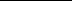 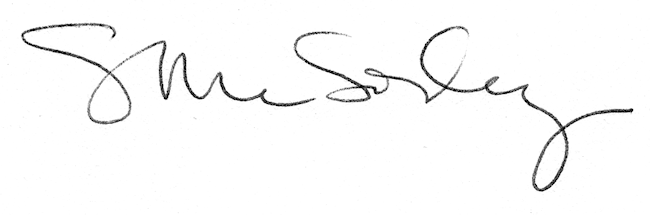 